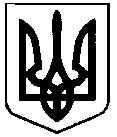 СВАТІВСЬКА МІСЬКА РАДАСЬОМОГО СКЛИКАННЯДВАДЦЯТА  ВОСЬМА СЕСІЯРІШЕННЯвід 23 квітня  2019 р.          		        м. Сватове                    			№  28/____Про затвердження звітупро виконання бюджетуСватівської міської ради за І квартал 2019 року»Загальний обсяг доходів на 2019 рік затверджено рішенням 26 сесії сьомого скликання від 21.12.2018р. № 26/8 (зі змінами) у сумі 43507661,88 грн, в т.р., доходи загального фонду - 42076060 грн., (в т.ч. надходження субвенції з районного бюджету на фінансування дошкільних закладів освіти - 12298200 грн, закладів культури - 2386200 грн.), спеціального фонду – 1431601,88 грн. Профіцит загального фонду бюджету - 6975583 грн. направлено на покриття дефіциту спеціального фонду (6975583 грн.). Затверджено також залишки коштів станом на 01.01.2019р. спеціального фонду  - 231794 грн. та загального фонду - 1975583 грн. Протягом звітного періоду внесено зміни до доходів  спеціального фонду на загальну суму 115871,88 грн., в т.р., 25020100 «Благодійні внески, гранти та дарунки»: +115871,88 грн. За звітний період до бюджету міської ради надійшло в цілому 10813207,89 грн., в т.р. доходи загального фонду – 10132311,97 грн., спеціального – 680895,92 грн. В цілому бюджет міської ради по загальному фонду виконано на 104,8%, до показників минуло року відсоток виконання склав 105,9. Абсолютне відхилення при цьому дорівнює  +461135,97 грн. і  +625660,28 грн. відповідно. До доходів спеціального фонду бюджету надійшло 680895,92 грн, що складає 158,6% до планових показників звітного періоду (абсолютне відхилення: +251524,04 грн). За звітний період отримано: кошти «Іншої субвенції з місцевого бюджету» (41053900) з районного бюджету на утримання дошкільних закладів освіти та закладів культури в обсязі 3671100 грн., або 100% до планових показників;в рамках проекту "Зміцнення громадської довіри" (USBI II), що фінансується Агенством США з міжнародного розвитку (USAID) та реалізується компанією Кімонікс Інтернешнл Інк., передано вартість меблів (25020100) – 90087,80 тис.грн.Протягом звітного періоду профінансовано видатки на загальну суму 7580564,59 грн, що становить 59,3 % планових показників. З них видатки загального фонду бюджету – 6574854,95 грн. (64,9%), спеціального фонду – 1005709,64 грн. (38,1%).Кошти бюджету розвитку спеціального фонду (наростаючим підсумком з початку року) в розмірі 482064,14 грн. використані на: 1. КПКВКМБ 0117461 КЕКВ 3132 - 47073,91грн - виготовлення проектно-кошторисної документації по капремонту автодоріг по: вул.Смальківка - Солонці (11368,42грн.), вул. Островського-Чкалова (22736,84грн), експертиза проектно-кошторисної документації по: вул.Смальківка - Солонці (5686,37грн.), вул. Островського-Чкалова (7282,28грн); 2. КПКВКМБ 0114060 КЕКВ 3132 322530,31 грн- капремонт будівлі спортзалу;3. КПКВКМБ 0110150 КЕКВ 3110 - 9200,00грн(придбання ноутбуку); 4. КПКВКМБ 0117330 КЕКВ 3142 - 103259,92грн (реконструкція електромережі в будівлі МККД по вул.Сосюри, 3)Перевищення видатків над доходами в цілому по бюджету становить 3232643,30  грн.	Згідно з п. 4 ст. 80 Бюджетного Кодексу України; п. 23 ч. 1 ст. 26 Закону України «Про місцеве самоврядування в Україні», Сватівська  міська  радаВИРІШИЛА:Затвердити:Звіт про виконання бюджету Сватівської міської ради за І квартал 2019 року по доходах в обсязі 10813207,89 грн., в т.р., доходи загального фонду – 10132311,97 грн., спеціального фонду  - 680895,92 грн.; по видатках в цілому – 7580564,59 грн., в т.р., видатки загального фонду – 6574854,95 грн., спеціального фонду -  1005709,64 грн., з перевищенням  видатків над доходами в цілому по бюджету  3232643,30 грн.  (Додаток №1).Передачу коштів із загального фонду бюджету до бюджету розвитку спеціального фонду в розмірі 482064,14 грн.Вважати додаток № 1  до цього рішення невід’ємною частиною цього рішення.Контроль за виконанням даного рішення покласти на постійну депутатську комісію з питань бюджету, соціально – економічного розвитку, промисловості, підприємництва та регуляторної політики.Сватівський міський голова          		           		        Є.В.Рибалко